Document ApprovalThese are examples of some headings that may/may not be included in a local addendum, other headings can be included as per local health service provider requirements.Each heading can be populated as per the local health service provider requirements.  Sample Addendum: Purpose of AddendumScope of AddendumScope of Prescribing Practice for RNMPs (i.e. working within scope of practice with or without the requirement for a list of medicines as per local health service provider Policy, Procedure, Protocol, Guideline (PPPG))Record of Prescribing Activity by RNMPs to Enable AuditAudit of RNMP Prescribing Practice i.e. Frequency of Audit Continuous Professional Development (CPD)Security and Safe Handling of Prescription PadsPlease refer to the Practice Standards and Guidelines for Nurses and Midwives with Prescriptive Authority (4th edition) (NMBI, 2019) for further information available at: https://www.nmbi.ie/NMBI/media/NMBI/NMBI-Practice-Standards-Guidelines-02-03-2020_2.pdf?ext=.pdf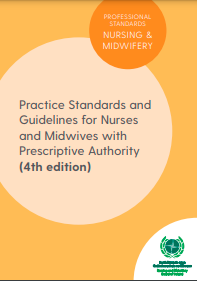 The addendum should be attached to a copy of the HSE National Nurse and Midwife Medicinal Product Prescribing Guideline (2020), if you are using this guideline available at: National Nurse and Midwife Medicinal Product Prescribing Guideline 2020 (hse.ie)  or attached to the local health service provider PPPG for nurse and midwife medicinal product prescribing. 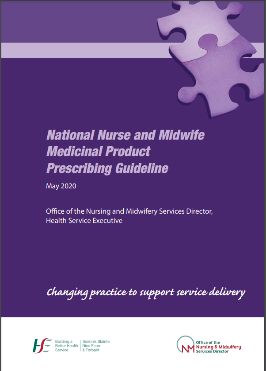 Further information and resources regarding nurse and midwife medicinal product prescribing is available at: https://healthservice.hse.ie/about-us/onmsd/onmsd/specific-programmes/nurse-midwife-medicinal-product-prescribing.html Health Service Provider Name:____________________________________ Nurse and Midwife Medicinal Product Prescribing Sample AddendumHealth Service Provider Name:____________________________________ Nurse and Midwife Medicinal Product Prescribing Sample AddendumVersion: XOwner:  Addendum Authors: Approved By:   Pages:1 of..Effective from: XXXXXReview Date: XXXXX____________________________Director of Nursing /Midwifery/Services ManagerDate: ________________________________________Other signatures as per local Health Service ProviderDate:___________________